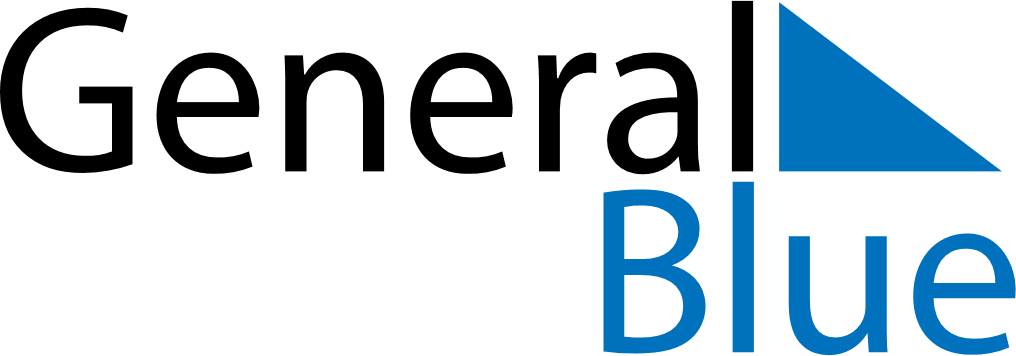 March 2024March 2024March 2024March 2024March 2024March 2024March 2024Trstenik, SerbiaTrstenik, SerbiaTrstenik, SerbiaTrstenik, SerbiaTrstenik, SerbiaTrstenik, SerbiaTrstenik, SerbiaSundayMondayMondayTuesdayWednesdayThursdayFridaySaturday12Sunrise: 6:12 AMSunset: 5:24 PMDaylight: 11 hours and 11 minutes.Sunrise: 6:10 AMSunset: 5:25 PMDaylight: 11 hours and 14 minutes.34456789Sunrise: 6:09 AMSunset: 5:26 PMDaylight: 11 hours and 17 minutes.Sunrise: 6:07 AMSunset: 5:28 PMDaylight: 11 hours and 20 minutes.Sunrise: 6:07 AMSunset: 5:28 PMDaylight: 11 hours and 20 minutes.Sunrise: 6:05 AMSunset: 5:29 PMDaylight: 11 hours and 23 minutes.Sunrise: 6:03 AMSunset: 5:30 PMDaylight: 11 hours and 26 minutes.Sunrise: 6:02 AMSunset: 5:31 PMDaylight: 11 hours and 29 minutes.Sunrise: 6:00 AMSunset: 5:33 PMDaylight: 11 hours and 32 minutes.Sunrise: 5:58 AMSunset: 5:34 PMDaylight: 11 hours and 35 minutes.1011111213141516Sunrise: 5:56 AMSunset: 5:35 PMDaylight: 11 hours and 38 minutes.Sunrise: 5:55 AMSunset: 5:36 PMDaylight: 11 hours and 41 minutes.Sunrise: 5:55 AMSunset: 5:36 PMDaylight: 11 hours and 41 minutes.Sunrise: 5:53 AMSunset: 5:38 PMDaylight: 11 hours and 44 minutes.Sunrise: 5:51 AMSunset: 5:39 PMDaylight: 11 hours and 47 minutes.Sunrise: 5:49 AMSunset: 5:40 PMDaylight: 11 hours and 50 minutes.Sunrise: 5:48 AMSunset: 5:41 PMDaylight: 11 hours and 53 minutes.Sunrise: 5:46 AMSunset: 5:42 PMDaylight: 11 hours and 56 minutes.1718181920212223Sunrise: 5:44 AMSunset: 5:44 PMDaylight: 11 hours and 59 minutes.Sunrise: 5:42 AMSunset: 5:45 PMDaylight: 12 hours and 2 minutes.Sunrise: 5:42 AMSunset: 5:45 PMDaylight: 12 hours and 2 minutes.Sunrise: 5:40 AMSunset: 5:46 PMDaylight: 12 hours and 5 minutes.Sunrise: 5:39 AMSunset: 5:47 PMDaylight: 12 hours and 8 minutes.Sunrise: 5:37 AMSunset: 5:49 PMDaylight: 12 hours and 11 minutes.Sunrise: 5:35 AMSunset: 5:50 PMDaylight: 12 hours and 14 minutes.Sunrise: 5:33 AMSunset: 5:51 PMDaylight: 12 hours and 17 minutes.2425252627282930Sunrise: 5:31 AMSunset: 5:52 PMDaylight: 12 hours and 20 minutes.Sunrise: 5:29 AMSunset: 5:53 PMDaylight: 12 hours and 23 minutes.Sunrise: 5:29 AMSunset: 5:53 PMDaylight: 12 hours and 23 minutes.Sunrise: 5:28 AMSunset: 5:55 PMDaylight: 12 hours and 26 minutes.Sunrise: 5:26 AMSunset: 5:56 PMDaylight: 12 hours and 29 minutes.Sunrise: 5:24 AMSunset: 5:57 PMDaylight: 12 hours and 32 minutes.Sunrise: 5:22 AMSunset: 5:58 PMDaylight: 12 hours and 35 minutes.Sunrise: 5:20 AMSunset: 5:59 PMDaylight: 12 hours and 38 minutes.31Sunrise: 6:19 AMSunset: 7:01 PMDaylight: 12 hours and 41 minutes.